РОССИЙСКАЯ ФЕДЕРАЦИЯОРЛОВСКАЯ ОБЛАСТЬКРАСНОЗОРЕНСКИЙ РАЙОНПОКРОВСКИЙ СЕЛЬСКИЙ СОВЕТ НАРОДНЫХ ДЕПУТАТОВРЕШЕНИЕ В целях организации нормотворческой деятельности Совета народных депутатов Покровского сельского поселения на 2024 год, Покровский сельский Совет народных депутатов РЕШИЛ:1. Утвердить План нормотворческой деятельности Покровского сельского Совета народных депутатов на 2024 год, согласно приложению к настоящему решению.          2. Разместить настоящее решение на официальном сайте администрации Покровского сельского поселения в информационно- телекоммуникационной сети «Интернет». 3. Настоящее решение вступает в силу после опубликования (обнародования) в установленном порядке.     Глава Покровского                  сельского поселения				  		       Е.Н. Фролова Приложениек решению Покровского сельского Совета народных депутатовот 27.12.2023 № 61План нормотворческой деятельностиПокровского сельского Совета народных депутатов на 2024 годОб утверждении Плана нормотворческой деятельности Покровского сельского Совета народных депутатов на 2024 годПринято на 16 заседанииПокровского сельского Советанародных депутатов 27 декабря 2023 г. № 61 №п/пНаименование планируемогомуниципального актаСрок подготовки ипринятияОтветственныеисполнители1 Отчет главы Покровского сельского поселения о результатах деятельности администрации Покровского сельского поселения за 2023 год  1 квартал Глава администрации2Об исполнении бюджета сельского поселения за 2023 год  1 кварталГлава администрации, бухгалтер администрации3О внесении изменений в решение Покровского сельского Совета народных депутатов «О бюджете Покровского сельского поселения на 2024 год и плановый период 2025 и 2026 годов»по мере необходимости Бухгалтер администрации4О проведении публичных слушаний по вопросу внесения изменений в Устав Покровского сельского поселения по мере необходимостиПредседатель сельского Совета,ведущий специалист5О внесении изменений в Устав Покровского сельского поселения по меренеобходимостиПредседатель сельского Совета,ведущий специалист6Внесение изменений  и дополнений в административные регламенты предоставления муниципальных услуг, утвержденные правовыми актами муниципального образования.по мере необходимостиВедущий специалист  7Приведение нормативных правовых актов  муниципального образования в соответствие с действующим законодательством.по мере необходимостиглава администрации, ведущий специалист8Подготовка проектов решений и правовых актов для рассмотрения на заседаниях Покровского сельского Совета народных депутатово мере необходимости Председатель Совета, ведущий специалист9Об утверждении Соглашений между муниципальным  образованием Краснозоренский район и муниципальным образованием Покровское сельское поселение о передаче муниципальным образованием Краснозоренский район  муниципальному  образованию Покровское сельское поселение  части полномочий по решению  вопросов местного значения  Краснозоренского района  4 кварталПредседатель сельского Совета, глава администрации10О проведении публичных слушаний по вопросу рассмотрения бюджета Покровского сельского поселения на 2025 год4 кварталПредседатель сельского Совета, бухгалтер администрации11О бюджете Покровского сельского поселения на 2025 год4 кварталПредседатель сельского Совета, бухгалтер администрации12Об утверждении Плана нормотворческой деятельности Покровского сельского Совета на 2025 год4 кварталПредседатель Совета, ведущий специалист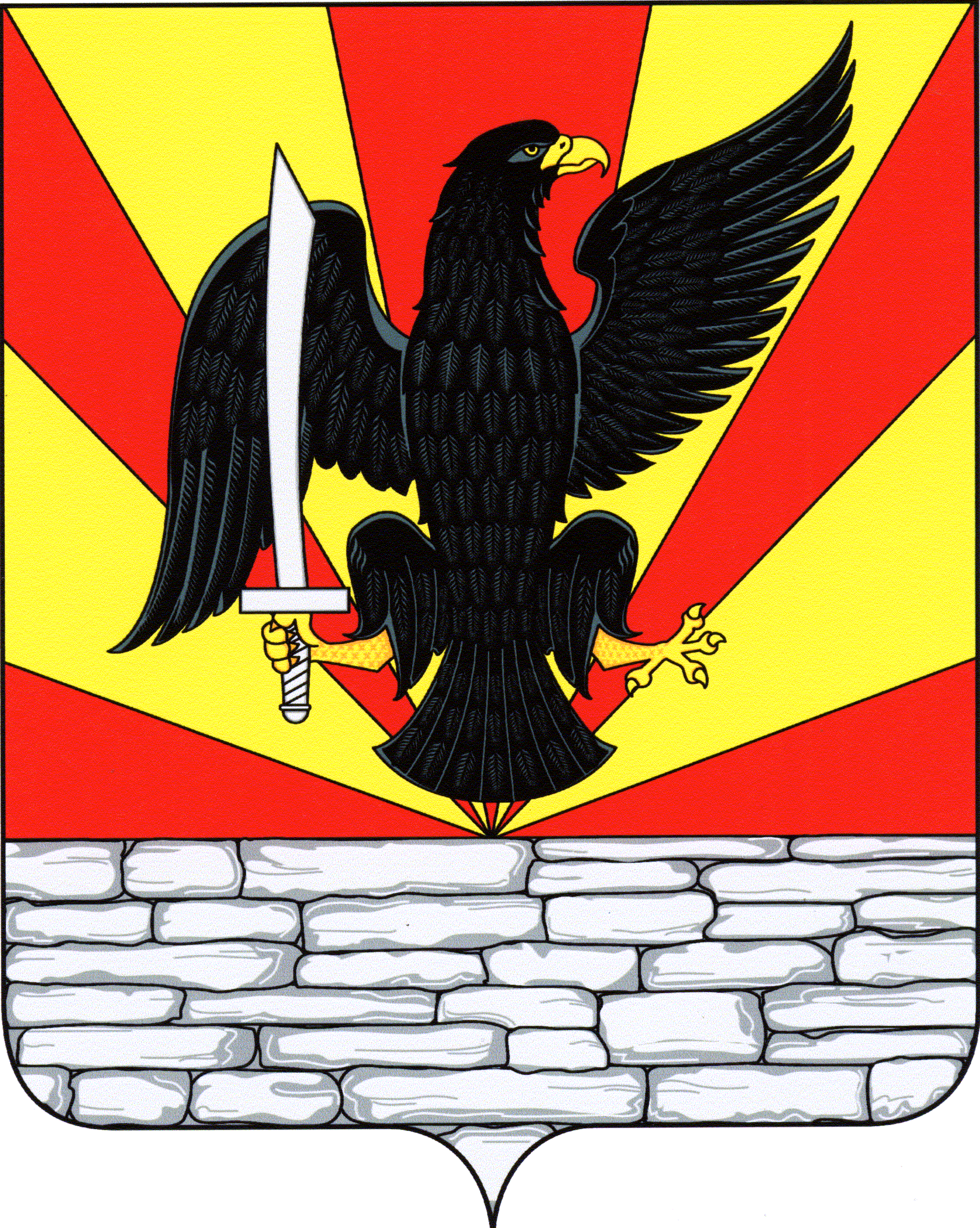 